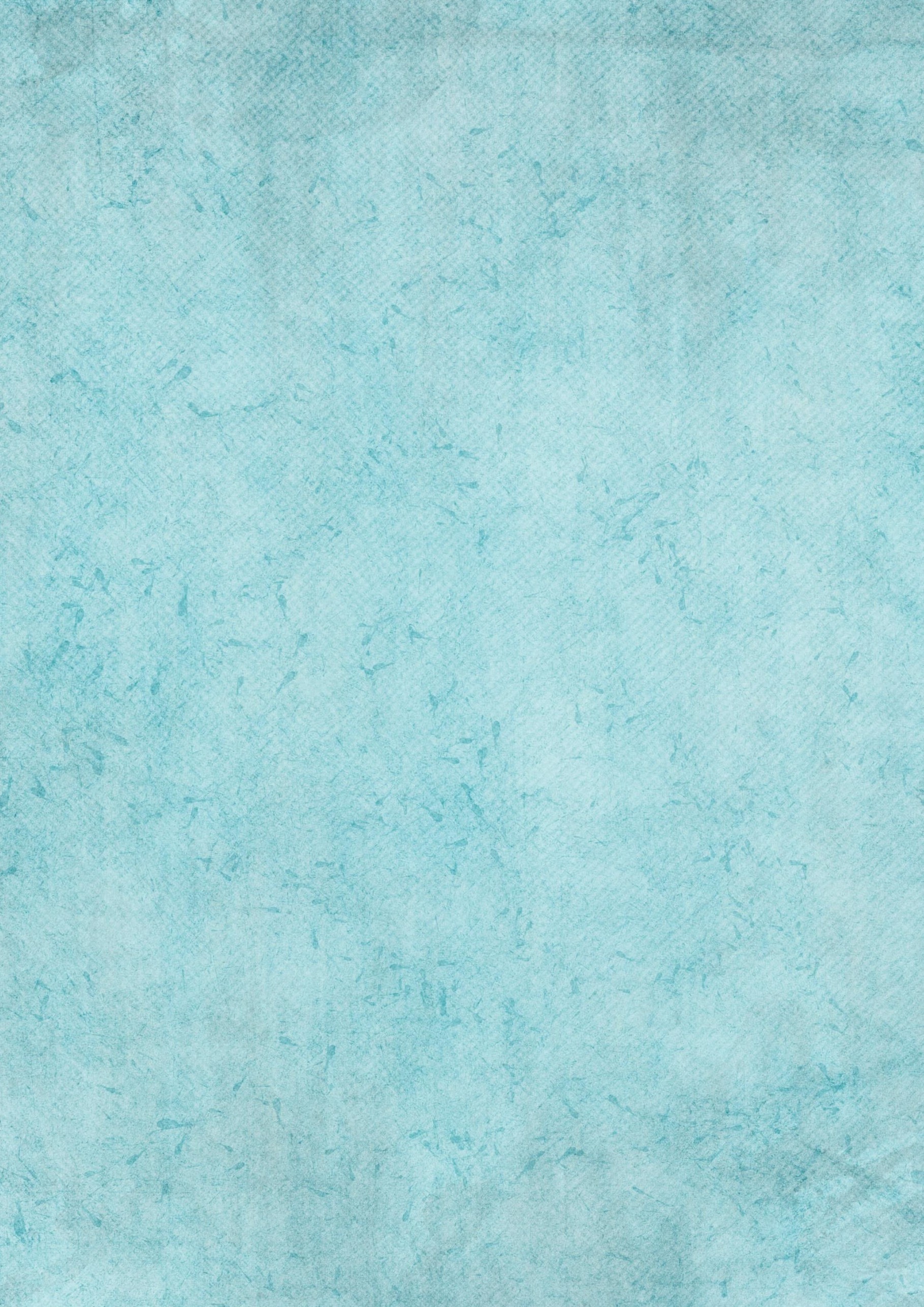 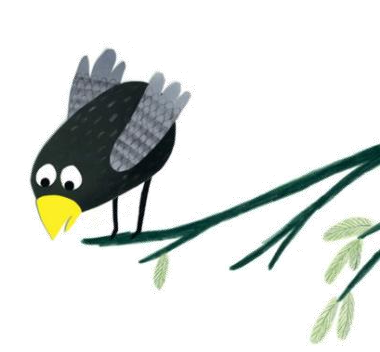 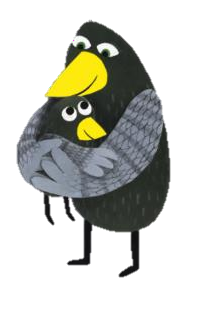 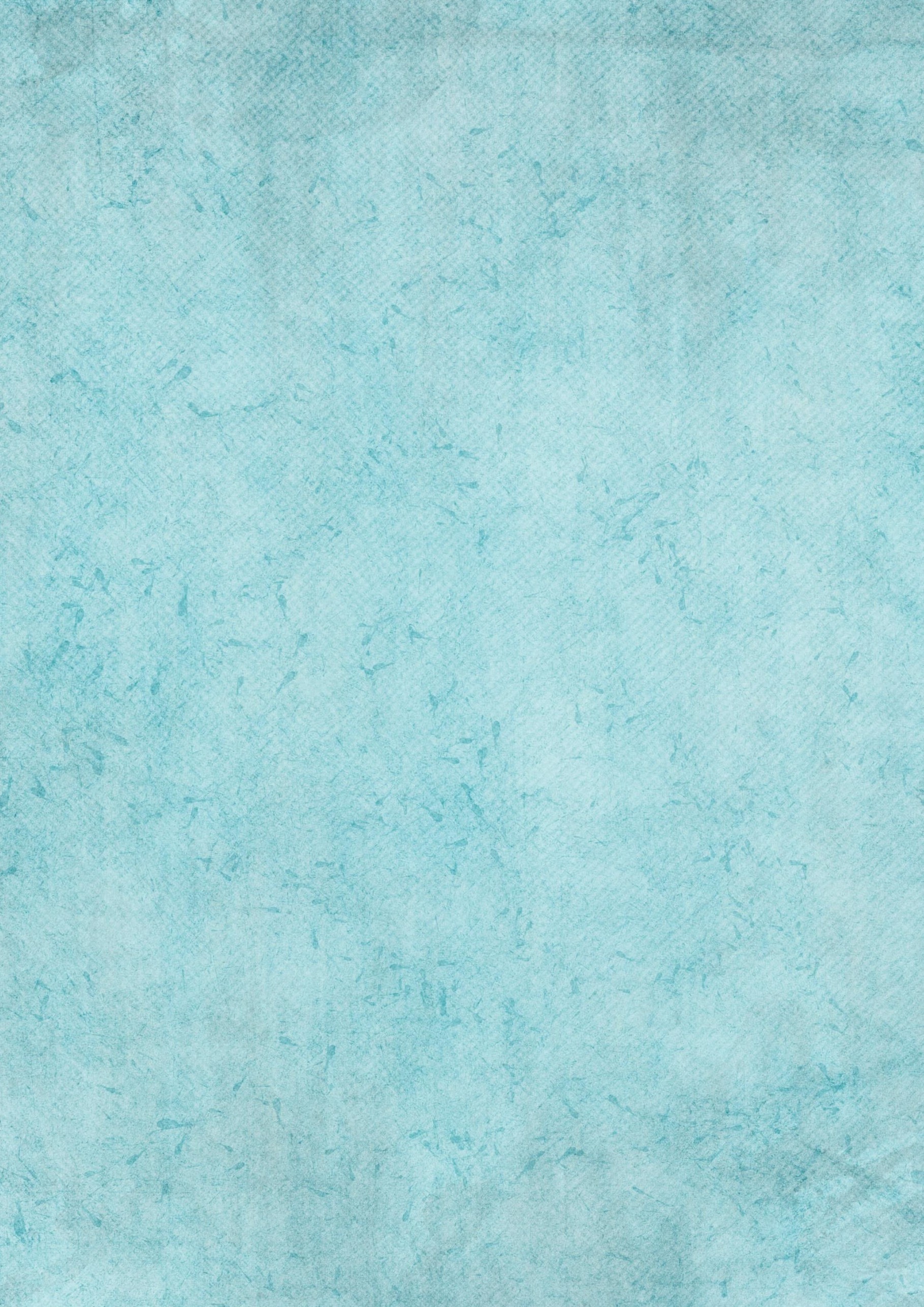 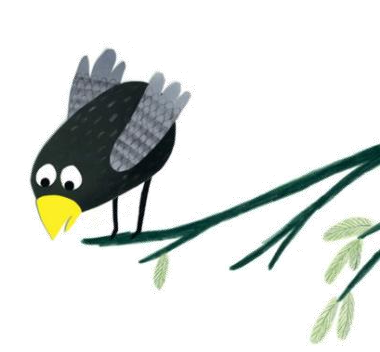 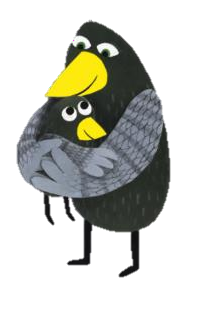 LetterdoolhofCoco kan het / vogelsMet de letterdoolhoven oefenen de kinderen het herkennen (en benoemen) van de letters, de visuele waarneming, visuele discriminatie en het onthouden en herhalen van een reeks.Aan de slag!Pak je (kleur)potloden of markeerstiften en ga het letterdoolhof in. Breng Coco naar zijn vogelvriendje.Kijk naar de letterreeksen onder het doolhof. Start bij één van de pijlen en volg de letters. Als je de juiste weg neemt, kom je bij de vogel in het midden uit.Deze werkbladen bevat drie doolhoven in drie verschillende niveaus.Het eerste doolhof heeft één ster.Hierin vind je eenvoudige, korte letterreeksen.Het tweede doolhof heeft twee sterren. Hierin vind je iets langere letterreeksen.In het derde doolhof, met drie sterren, zijn de te onthouden reeksen langer.Dit doolhof zit vol met weggetjesdie je op het verkeerde been zetten.→ n,n,n,n …	→ m-r, m-r …→ h,h,h,h …	→ b-b-a, b-b-a …→  s,s,s,s …	→  f-z-j, f-z-j …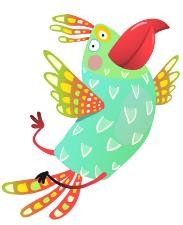 →  a-f, a-f …	→  a-b-f, a-b-f, …→ b-z, b-z …	→ b-b-a, b-b-a …→  f-b, f-b …	→  f-z-j, f-z-j …→ z-z-r, z-z-r ….	→ r-r-s, r-r-s …→  f-j-m, f-j-m …	→  a-b-j, a-b-j, …→ k-j-z, k-j-z …	→ j-k-m, j-k-m …→ z-z-r, z-z-r ….	→ r-r-s, r-r-s …→  f-j-m, f-j-m …	→  a-b-j, a-b-j, …→ k-j-z, k-j-z …	→ j-k-m, j-k-m …→ j-k-m-r, j-k-m-r …	→ j-j-b-k, j-j-b-k …→  f-b-a-v, f-b-a-v …	→  s-j-m-a, s-j-m-a …→ z-m-s, z-m-s …→ j-k-m-r, j-k-m-r …	→ j-j-b-k, j-j-b-k …→  f-b-a-v, f-b-a-v …	→  s-j-m-a, s-j-m-a …→ z-m-s, z-m-s …fzzvnjvznnnzkrmrmrmabbznnnnnznbvmkzkkrbjafzjvbbznvjrzvzjmbvbvnnnnnnnvvmrmvkrajbznjzbzjjjzjjrkjmbjaznnnjvbzmrmrmzjfbvbzkknnnnzrvjvjvkzzfbabbabvnvmkkzzjzfjzvvjfjjvbvbvbafavhhhvbzfjvabbavhjvzfjbzbkfjfjhvjsavkjvbaafkjbahhhazsssszkbfzjbvvahfvazvaasazkjkvkkffhfjssssssajvzfjzfvfhfzsfjzakvfbababjfhhakssssazjaabvjfzahfvjvvjssszvbbazkbhhfbabfjkzsabkavfbksrrsrajbazkjmkjmkzrrjbmrbfzrsmvfvbvjmkrsrasjabjzjkmjkzzrjafrmrrkvabjavrmajbmrbsfvsabfvsbsvjabfkrmrbrrbajbajzjkzsrjskrzsfjfbkjmkjmjfskrrskrrabrmbfjzfkbmbmfjmfshakszsjfjbbrjrnbjvjzkffmjsmrekzakvmvajfkfsrrihmzrbazsasbfmkjmfjmfjkzzmjkzjfmzzrzzrzzrzmraafskjjrvmvabfjkzfzbzkjzmfzzrzzrzzmrazfjvvffrbaajkmbrmzzrjkbbjbkvmkbzrzzbkvarzjasrfsmsazakmajzjsmkmvsrrsrajbakjmkjmkrrbmjmkrsrsjabjjkmjkjrrrabjammrssbjkrrrrbajbajzjkzjsrsjkjmkjmjrrsrrabmjzkmfjmfskzjjrjjfmmrkzkjfsrrmzrzfjmfjmfjzzjkzjfmzzrzzrzzrzrkjjrzzzkjzmfzzrzzrzzrzjrzzrkzrzzzjzkkvabfvabfzaarvkbjjkkfkavfbkzzvzbavfbabjbzkmravfbajfbjjkvjmzrrkjkmzjvjvkrsffjmkrrjffrzjfbajfvabkbjjmrvvjkrrvvjbkjabarjkfaaamvabfvajzvjzmszmfbfrfskbjmjmzjakzbjrarjkbmmaajmssrvmzsksamvrszmsjbkmfjkjrmkbsbzffvmabszamksvvjazmbmasjzzmksvmakmrjksbjvabmszmjvjkjaabazmszvvzffabbsrrmkjvmrambbsmfsjrambbvrzmbmszmszfamrkjkmvmzjfjsamvvjsfbksjrjkmrfvamjsamvsjmabfvabfjjkavfbbavfbabmravfbafbjjkvjkjkmvvkfjjrfbajfvabkmrjkjbkbrjkmvabfvajjzmsrfkbjjjkzjkbjmmzssamrszmmjjmksmszamsjzmmasjmsmakmrsjmszmjjjzmszzasrmkjamsmsjamrmszmszamjkmmjsamjssjrjkjsamsjma